Gastrointestinal System Terminology Key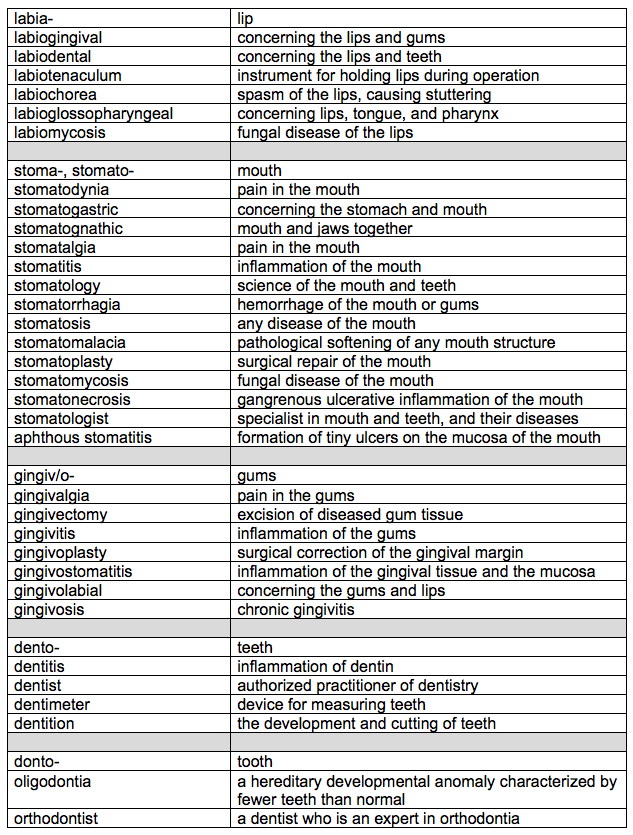 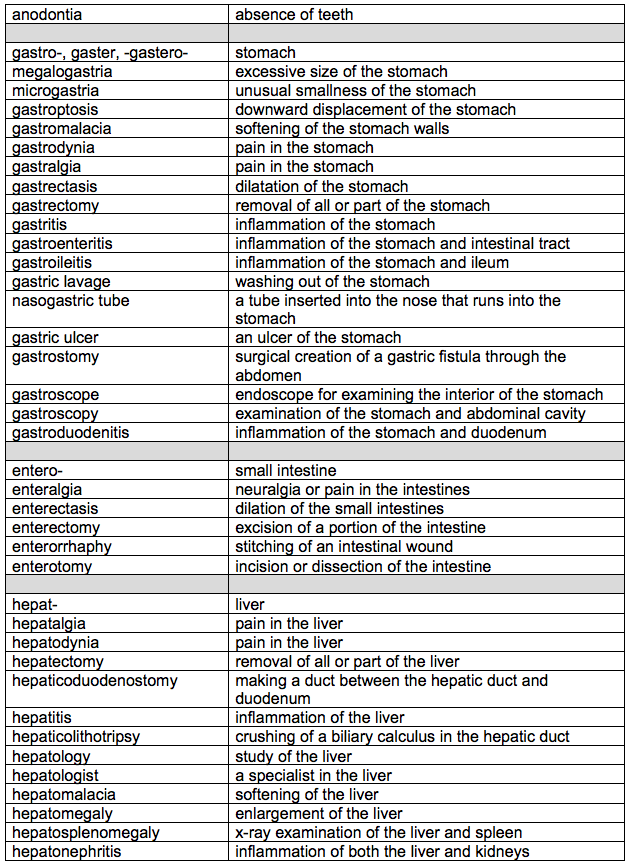 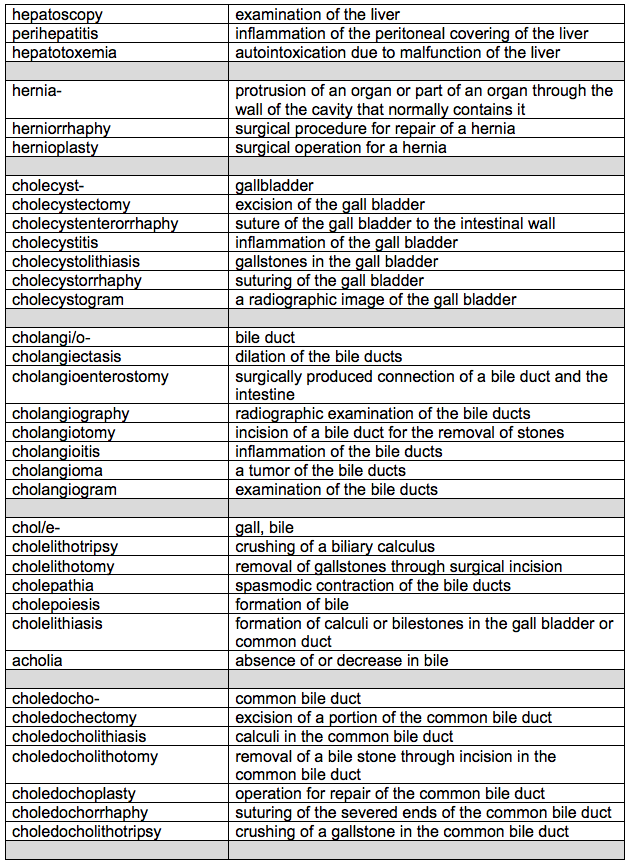 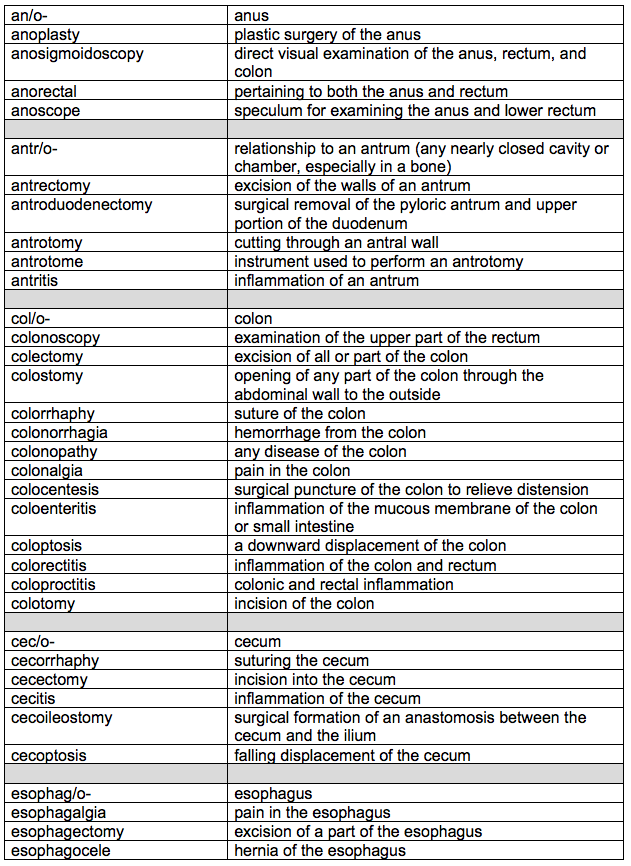 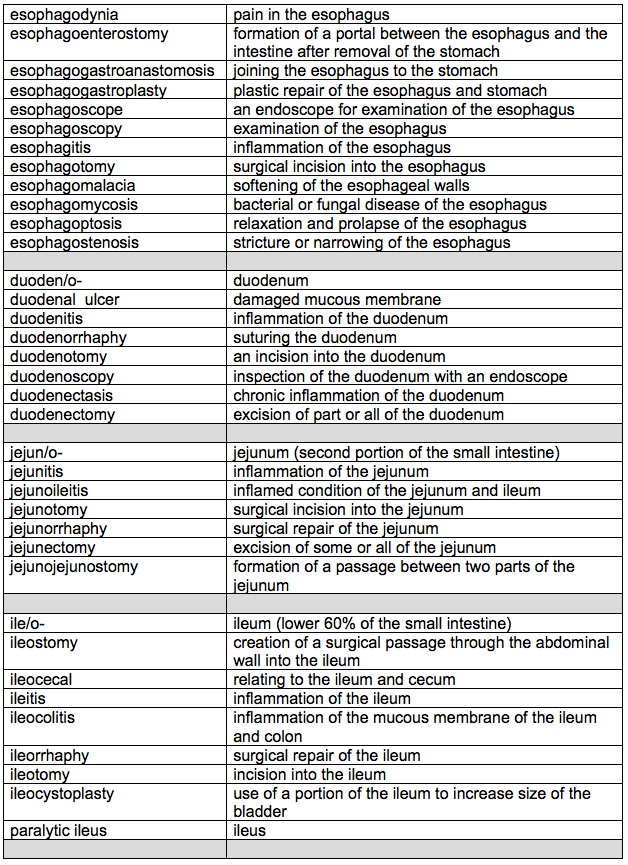 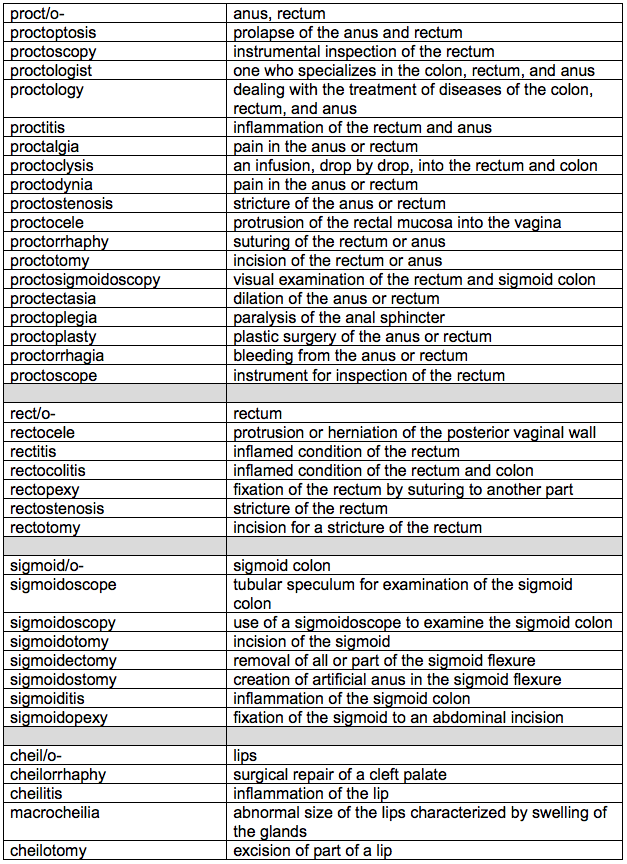 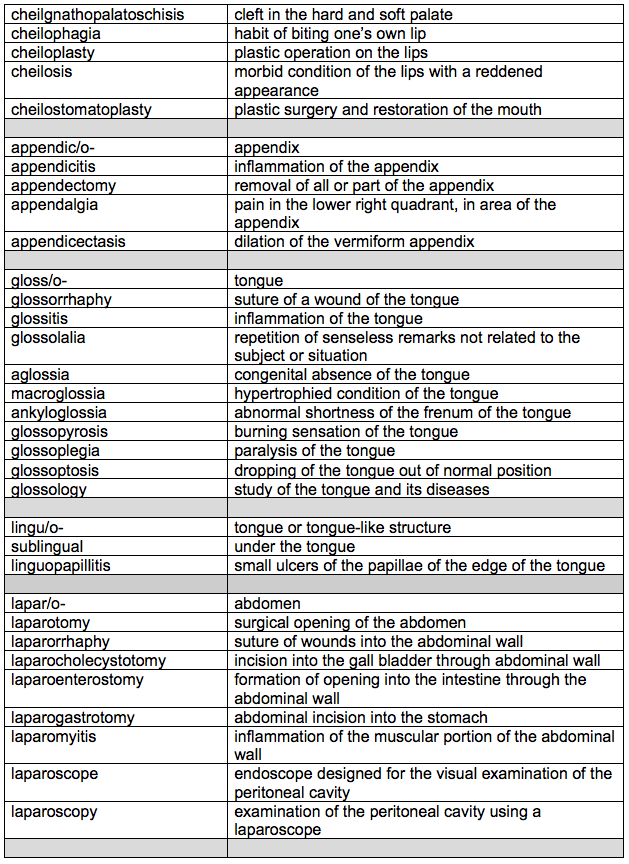 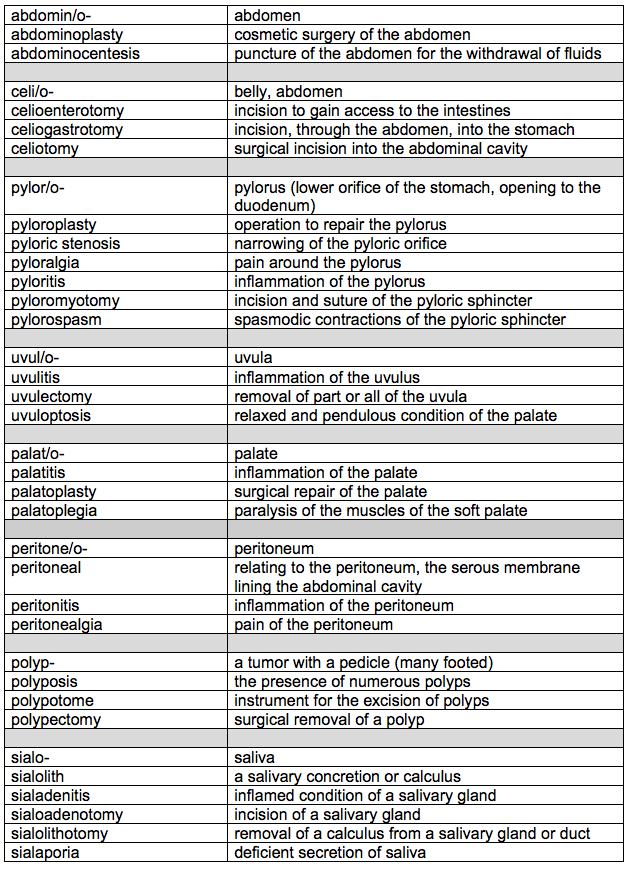 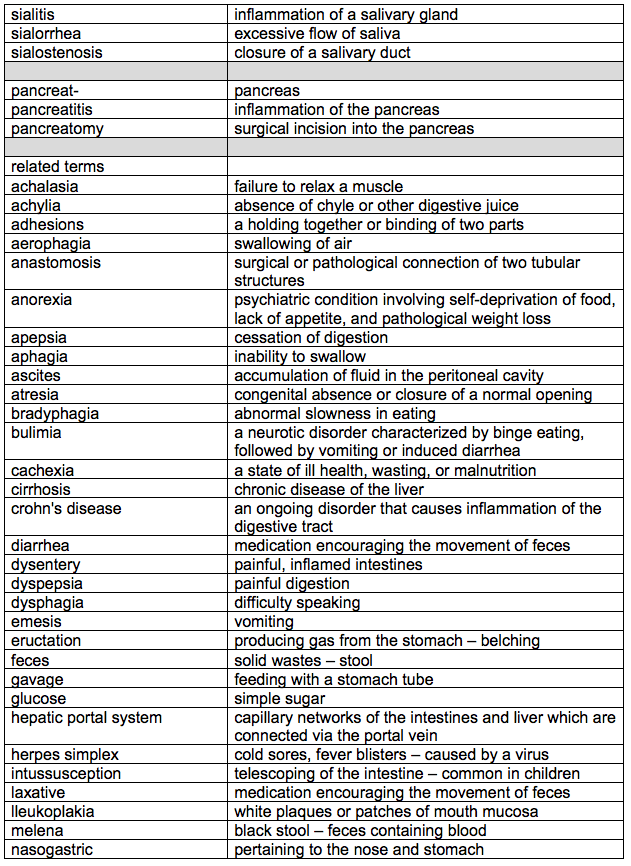 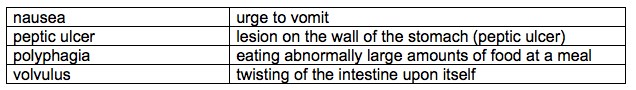 